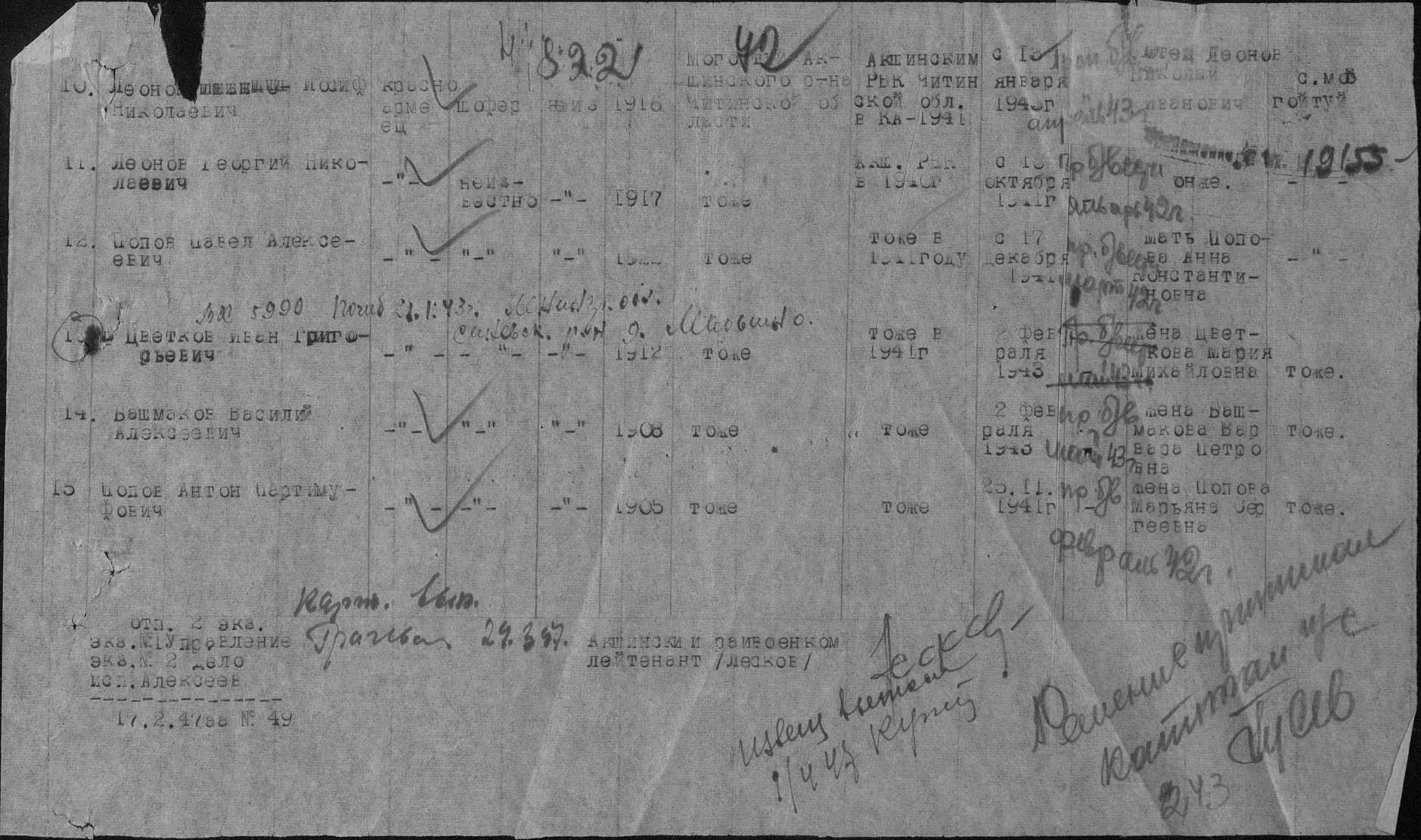 ФамилияЛеоновИмяИосифОтчествоНиколаевичДата рождения/Возраст__.__.1916Дата и место призыва__.__.1941 Акшинский РВК, Читинская обл., Акшинский р-нВоинское званиекрасноармеецПричина выбытияпропал без вестиДата выбытия__.04.1943Название источника информацииЦАМОНомер фонда источника информации58Номер описи источника информации977520Номер дела источника информации16